全国家具标准化技术委员会全国家具标委会〔2023〕17号关于召开《适老家具 通用技术要求》国家标准研讨会的通知各相关起草单位：由全国家具标准化技术委员会主办，北京市产品质量监督检验研究院承办的《适老家具 通用技术要求》（计划号：20220205-T-607）国家标准研讨会，兹定于2023年6月12日至13日在北京市召开。会议有关内容和事项通知如下：一、会议时间及安排1.6月12日（星期一）14:00后报到;2.6月13日（星期二）9:00-17:00召开家具标准研讨会。二、会议地址北京市丰台区南三环西路4号院1号楼，六层第二会议室。三、会议主要内容《适老家具 通用技术要求》国家标准征求意见稿、编制说明研讨。四、会议费用本次会议指定住宿酒店为万方苑国际酒店，会议不收取会务费，往返交通、食宿费用自理。五、会议联系方式联系人：汪进、孙书冬；联系电话：13818405829、13683056295；邮箱： sactc480@126.com。六、其他事项1.请参会代表于6月8日前发送回执（见附件1）至全国家具标委会秘书处邮箱（sactc480@126.com）；2.请参会代表自行前往酒店。全国家具标准化技术委员会2023年5月29日附件1：《适老家具 通用技术要求》国家标准研讨会参会回执注：请参会代表务必于2023年6月8日前将回执发送至全国家具标准化技术委员会秘书处。电话：021-54336510；邮箱：sactc480@126.com。 ﹉﹉﹉﹉﹉﹉﹉﹉﹉﹉﹉﹉﹉﹉﹉﹉﹉﹉﹉﹉﹉﹉﹉﹉﹉﹉﹉﹉﹉酒店地址：北京市丰台区南三环西路4号院1号楼（近北京南站）。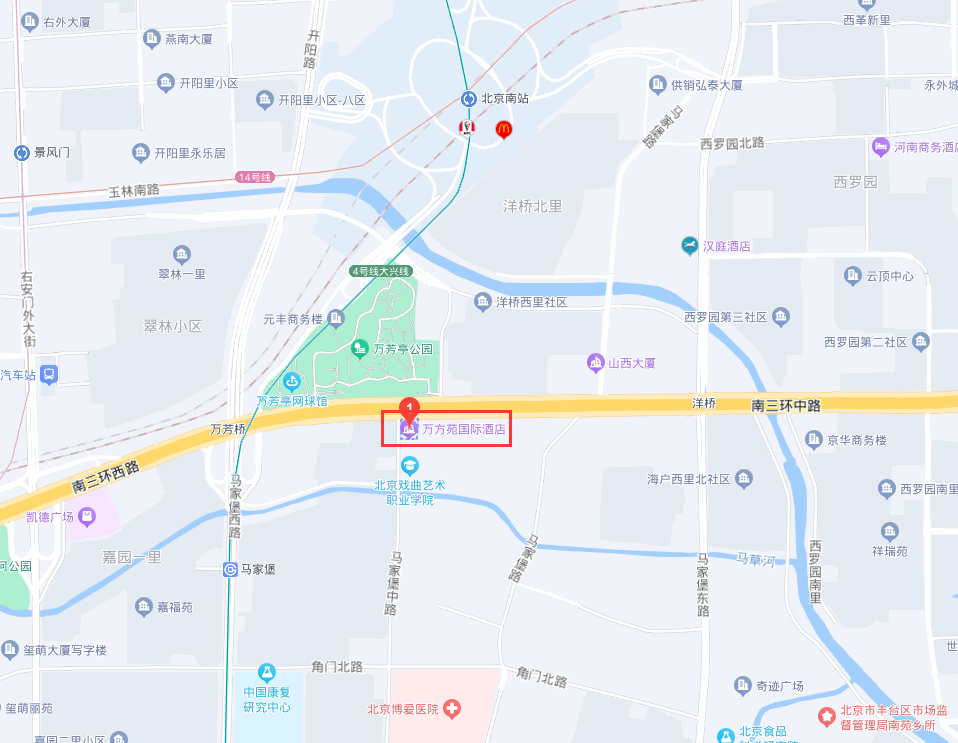 姓    名手机职称/职务姓    名手机职称/职务单位名称住宿天数□  住12号一晚□  住12、13号两晚□  住12号一晚□  住12、13号两晚房间需求□  单间独住  □ □  双人合住□  单间独住  □ □  双人合住